April 16, 2024Dear Senior Parents:SENIOR INFORMATION & DATES TO REMEMBERYour student’s Senior year is rapidly coming to a close.  While there are many opportunities to celebrate this special time, below are details on ALL school-sponsored events.Yearbook Day & Senior Breakfast – Friday, May 3, 2024.  
Gym doors open at 7 a.m. for set up.  Seniors may bring floats, or any soft-bottomed seating.  They must provide their own extension cords for any electronics in their areas.

Senior Breakfast served at 7:30 a.m.
Ceremony will begin at 8:45 a.m.
Yearbooks will be distributed immediately following the ceremony.

Still need to purchase a yearbook?  There are 11 copies available for purchase: www.trojanyearbook.comHonor’s Night – May 6, 2024  
NHHS Main Gym at 7:00 p.m.  Students being recognized will receive an invitation.Senior Fence Signs – 12 Noon on Saturday, May 11, 2024. 
Graduating Seniors have permission once again to hang their sheet/sign on the fence at the corner of Jim Hood and Mt. Vernon Road.  IMPORTANT:  If you want to hang a banner on the Pittman’s fence, you MUST sign the attached form and return it to the front office NO LATER THAN Wednesday, May 8, 2024.  A completed/signed form IS REQUIRED for each banner placed on the Pittman fence. This form can also be found and submitted in the Class of 2024 Canvas course.This is the 24th year the Pittmans have allowed us to use their property to display senior banners. We encourage you to send a Thank You note to show your appreciation to: Rudy & Melissa Pittman, 4636 Mt. Vernon Road, Gainesville, GA 30506.
Last Day of School for Seniors – Friday, May 17, 2024. 
Class of 2024 Group Picture/Senior Walk – Friday, May 17, 2024.  Following 3rd period exams, seniors will meet in the Main Gym to dress for the Senior Walk and Senior Class picture. 
A group picture of the entire Senior Class will be made in the New Gym promptly at 11:35 a.m.In addition to wearing your Graduation Cap & Gown—
Boys are to wear a white shirt, tie, khaki pants and black or brown closed-toe shoes. 
Girls are to wear a dress (one that does not show below the hemline of the gown) and low-heeled black, brown, clear or neutral colored shoes.Immediately following the picture, seniors will participate in a senior walk through the halls of NHHS. This will conclude by 12:10. Individual Cap & Gown Pictures – Friday, May 17, 2024.  
Strawbridge will be set up to take individual cap/gown pictures if you want to purchase them. 
Main Gym Lobby 12:15 – 2:15 p.m.
Graduation Ticket Distribution – Friday, May 17, 2024 from 12:15 – 2:15 p.m. (in the Main Gym).  Each graduate will receive 8 tickets.  If you do not need all 8 tickets, please return them to Suzanne Haynes so they can be redistributed.
Tickets have no Cash Value and MAY NOT BE SOLD under any circumstances.  All debts (lunchroom charges, learning commons fines, uniform returns, etc.) must be cleared in order to receive your tickets; debts must be paid in CASH no later than May 17, 2024. 

If you have a need for additional tickets, please fill out the form at https://forms.gle/KeSGMQHBGZ8rZDGc6.  You will receive a response by Monday, May 20th. North Hall’s graduation ceremony will be broadcast over the Internet for those unable to attend in person.  Please share the following information with any friends or family members that would like to watch your graduation from the comfort of their home: Log on to https://freechapel.org/feedFCA Baccalaureate Service (honoring ALL graduates) – Sunday, May 19, 2024.  
North Hall Church (4091 Mt. Vernon Road, Gainesville, GA 30506) at 3:00 p.m.  Caps, gowns, and appropriate graduation attire must be worn for this service.  Students must arrive at the church by 2:30 p.m. in order to participate in the service. Senior Powder Puff Football Game sponsored by FCA – Sunday, May 20, 2024.  
NHHS Stadium at 6:30 p.m.  Please contact evelyn.harper@hallco.org or jay.hargis@hallco.org for more information.  Admission:  $3.00. Participants should arrive by 5:00 p.m.Graduation Practice – Thursday, May 23, 2024.  
Free Chapel at 4:30 p.m. Practice will begin promptly—it is MANDATORY that you attend if you wish to participate in the graduation ceremony.  Come dressed and ready for your graduation ceremony.  You will need to eat something before you arrive, as you will not be allowed to leave the church until after graduation.  In addition to wearing your Graduation Cap & Gown and school-issued regalia—
Boys are to wear a white shirt, tie, khaki pants and black or brown closed-toe shoes. 
Girls are to wear a dress (one that does not show below the hemline of the gown) and low-heeled black, brown, clear or neutral colored shoes.Graduation Ceremony – Thursday, May 23, 2024.  
Free Chapel at 7:00 p.m.  Every guest must have a ticket in order to attend the ceremony.  The auditorium doors will open at 6:15 p.m. Due to a graduation ceremony being held before ours, no one will be allowed inside until 6:15 p.m.  EVERY PERSON IN ATTENDANCE MUST HAVE A TICKET, INCLUDING INFANTS.  Keep in mind, no balloons, flowers, stuffed animals, etc are allowed in the venue as per Free Chapel. These items may stay in your car and be given outside after graduation. Graduation DVDs may be purchased at this link https://freechapel.wufoo.com/forms/z1iop4d30zu5hkz/Senior Fence Signs – Saturday, May 25, 2024.
ALL SIGNS MUST BE REMOVED BY NOON ON THIS DATE!The school-sponsored events detailed above have been planned to help celebrate your student’s high school graduation.  We know that many memories have been made here at North Hall.  Thank you for allowing us to be a part of this journey.  Congratulations!Sincerely,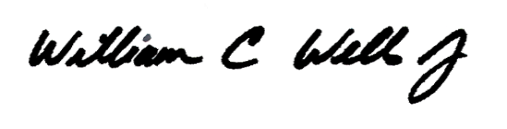 	Billy Wells, Principal